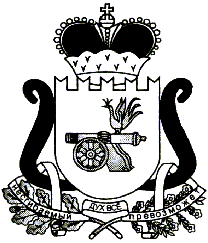 АДМИНИСТРАЦИЯ МУНИЦИПАЛЬНОГО ОБРАЗОВАНИЯ«ЕЛЬНИНСКИЙ РАЙОН» СМОЛЕНСКОЙ ОБЛАСТИП О С Т А Н О В Л Е Н И Еот 05.02.2024 № 59г. ЕльняО внесении изменений в постановление Администрации муниципального образования «Ельнинский район» Смоленской области от 19.03.2014 № 229В соответствии со статьей 179 Бюджетного кодекса Российской Федерации, постановлением Администрации муниципального образования «Ельнинский район» Смоленской области от 28.09.2022 № 629 «Об утверждении Порядка принятия решений о разработке муниципальных программ, их формирования и реализации в муниципальном образовании «Ельнинский район» Смоленской области и муниципальном образовании Ельнинского городского поселения Ельнинского района Смоленской области» (в редакции постановления Администрации муниципального образования «Ельнинский район» Смоленской области от 01.02.2023 № 67), Администрация муниципального образования «Ельнинский район» Смоленской областип о с т а н о в л я е т:1. Внести изменения в постановление Администрации муниципального образования «Ельнинский район» Смоленской области от 19.03.2014 № 229 «Об утверждении муниципальной программы «Развитие телерадиовещания на территории муниципального образования «Ельнинский район» Смоленской области», утвержденную постановлением Администрации муниципального образования «Ельнинский район» Смоленской области» (в редакции постановлений Администрации муниципального образования «Ельнинский район» Смоленской области от 23.01.2015 № 20, от 30.06.2015 № 255, от 11.09.2015 № 305, от 04.12.2015 № 518, от 31.12.2015 № 641, от 30.12.2016 № 1305, от 07.02.2018 № 116, от 12.10.2018 № 683, от 12.03.2019 № 170, от 27.01.2020 № 37, от 19.01.2021 № 22, от 31.01.2022 № 57, от 28.02.2023 № 142) (далее – Программа), изложив Программу в новой редакции (прилагается).2. Контроль за исполнением настоящего постановления возложить на заместителя Главы муниципального образования «Ельнинский район» Смоленской области М.А. Пысина.Глава муниципального образования«Ельнинский район» Смоленской области				    Н.Д. МищенковПриложение к постановлению Администрациимуниципального образования«Ельнинский район»Смоленской областиот 05.02.2024 № 59МУНИЦИПАЛЬНАЯ ПРОГРАММА«Развитие телерадиовещания на территории муниципального образования «Ельнинский район» Смоленской области»Раздел 1. Стратегические приоритеты в сфере реализации муниципальной программыМестные средства массовой информации – необходимое и надежное связующее звено между местной властью и обществом. Электронные СМИ являются бесспорным лидером в сфере информации. Качественное информационное вещание позволяет объективнее освещать происходящие события, осуществлять полноценный диалог между населением и структурами управления, оказывать влияние на формирование у населения реформаторского мышления, формировать позитивное общественное мнение. Как результат, это способствует снижению социальной напряженности в районе, развивает демократические основы общественной жизни. В то же время обеспечивается повышение престижа муниципального телерадиовещания, улучшение его финансового состояния. Стабильная работа МБУ «Редакция Ельнинского ТРЦ» является залогом реализации в районе конституционного права граждан на получение достоверной и качественной электронной информации и представляет собой тот инструментарий, который способен активно влиять на самочувствие граждан муниципалитета.Задачей работы коллектива редакции является то, чтобы на должном профессиональном уровне информировать население о жизни района, о деятельности органов государственной власти и органов местного самоуправления, а также достойно конкурировать на рынке средств массовой информации. Состояние телерадиовещания как важнейшего средства массовой информации, направления и темпы его развития имеют первостепенное значение для социальной стабильности общества, информационной безопасности государства, экономической активности и духовного развития населения, что нашло отражение в решении о разработке комплекса мер по формированию современной информационной и телекоммуникационной инфраструктуры. Районное СМИ ТВ-Ельня создано в 2000 году и функционирует в рамках МБУ «Редакция Ельнинского ТРЦ». Ключевым пунктом развития канала стал 2007 год, когда была произведена установка новых комплексов монтажного и передающего оборудования, создана эфирная студия, а также подобраны и обучены сотрудники редакции. В настоящее время телевизионное вещание осуществляется на оборудовании, являющимся муниципальной собственностью.В 2013 году сигнал телеканала ТВ-Ельня покрывал 131,2 кв. км с численностью проживающего населения 11800 человек.Целью Программы является совершенствование и развитие информационного ресурса бюджетного учреждения, в рамках которого действует СМИ ТВ-Ельня, и повышение информационной открытости деятельности органов местного самоуправления Ельнинского района. Для достижения указанной цели необходимо обеспечить стабильную работу МБУ «Редакция Ельнинского ТРЦ», направленную на организацию системного информирования населения Ельнинского района о деятельности органов власти Ельнинского района, региона и государства в целом путём распространения телевизионных сигналов общероссийского канала (в соответствии с вещательной лицензией) и местного канала ТВ-Ельня. Для достижения целей Программы необходимо решать следующие задачи: - обеспечение круглосуточного непрерывного распространения согласованным способом телевизионного сигнала ретранслируемого канала НТВ, с февраля 2015 года (в связи с переходом на ретрансляцию канала РЕН ТВ), а с апреля 2021 года (в связи с переходом на ретрансляцию канала Регион 67) - обеспечение круглосуточного непрерывного распространения согласованным способом телевизионного сигнала ретранслируемого канала  Регион 67; - обеспечение еженедельного объема вещания телеканала ТВ-Ельня в соответствии с лицензионными требованиями;- обеспечение распространения сигнала телеканала ТВ-Ельня в соответствии с зоной вещания; - обеспечение информационного сопровождения политики, проводимой районной Администрацией, повышение оперативности и качества отражения общественного мнения населения района о происходящих в районе и за его пределами событиях в рамках программной концепции вещания. - создание и накопление электронной информации о развитии Ельнинского района, распространение ее посредством участия в окружных, областных и российских конкурсах и фестивалях, в том числе, с целью пропаганды инвестиционной привлекательности Ельнинского района в российском экономическом пространстве. 3. СТРУКТУРА МУНИЦИПАЛЬНОЙ ПРОГРАММЫ4. ФИНАНСОВОЕ ОБЕСПЕЧЕНИЕ МУНИЦИПАЛЬНОЙ ПРОГРАММЫПриложение к паспорту муниципальной программы «Развитие телерадиовещания на территории муниципального образования «Ельнинский район» Смоленской области»Раздел 3. Сведения о региональном проектеМероприятия, связанные с реализацией региональных проектов, в муниципальной программе «Развитие телерадиовещания на территории муниципального образования «Ельнинский район» Смоленской области» отсутствуют.Раздел 4. Паспорт комплекса процессных мероприятийРаздел 5. Применение мер государственного и муниципального регулирования в части налоговых льгот, освобождений и иных преференций по налогам и сборам в сфере реализации муниципальной программыМеры государственного и муниципального регулирования в части налоговых льгот, освобождений и иных преференций по налогам и сборам в рамках реализации муниципальной программы не предусмотрены.Раздел 6. Сведения о финансировании структурных элементов
муниципальной программы «Развитие телерадиовещания на территории муниципального образования «Ельнинский район»Отп.1 экз. – в делоРазослать: пр., отд.экон., фин.упр., бух., ТРЦИсп. М.В. Евграфовател. 4-18-5026.01.2024 г.Разработчик:М.В. Евграфовател. 4-18-5026.01.2024 г.Визы:О.В. Гагауз                  ______________«___»______ 2024 г.М.А. Пысин                   ______________«___»______ 2024 г.Е.И. Зайцева                 ______________«___»______ 2024 г.Т.В. Орещенкова           _____________«___»______ 2024 г.А.А. Ковалев                 ______________«___»______ 2024 г.Раздел 2. Паспорт муниципальной программыПАСПОРТмуниципальной программы«Развитие телерадиовещания на территории муниципального образования «Ельнинский район» Смоленской области»1. ОСНОВНЫЕ ПОЛОЖЕНИЯРаздел 2. Паспорт муниципальной программыПАСПОРТмуниципальной программы«Развитие телерадиовещания на территории муниципального образования «Ельнинский район» Смоленской области»1. ОСНОВНЫЕ ПОЛОЖЕНИЯОтветственный исполнитель муниципальной программы Ответственный исполнитель муниципальной программы Муниципальное бюджетное учреждение «Редакция телевизионного и радиовещательного центра муниципального образования «Ельнинский район» Смоленской области»Муниципальное бюджетное учреждение «Редакция телевизионного и радиовещательного центра муниципального образования «Ельнинский район» Смоленской области»Период (этапы) реализацииПериод (этапы) реализацииэтап I: 2014 - 2023этап II: 2024 - 2026этап I: 2014 - 2023этап II: 2024 - 2026Цель муниципальной программыЦель муниципальной программыСовершенствование и развитие информационного ресурса бюджетного учреждения, в рамках которого действует СМИ  ТВ-Ельня, повышение информационной открытости деятельности органов местного самоуправления Ельнинского районаСовершенствование и развитие информационного ресурса бюджетного учреждения, в рамках которого действует СМИ  ТВ-Ельня, повышение информационной открытости деятельности органов местного самоуправления Ельнинского районаОбъем финансового обеспечения за весь период реализации (по годам реализации и в разрезе источников финансирования на очередной финансовый год и 1, 2-й годы планового периода)Объем финансового обеспечения за весь период реализации (по годам реализации и в разрезе источников финансирования на очередной финансовый год и 1, 2-й годы планового периода)Общий объем финансирования составляет 22014,9 тыс.рублей, из них:2014 – 2023 годы – 15796,2 тыс.рублей;2024 – 2026 годы – 6218,7 тыс.рублей, в том числе по годам:2024 год – 2072,9 тыс.рублей,2025 год – 2072,9 тыс.рублей,2026 год – 2072,9 тыс.рублейиз них:- за счёт средств бюджета муниципального образования «Ельнинский район» Смоленской области – 5768,4 тыс. руб., в том числе:2024 год – 1922,8 тыс.рублей;2025 год – 1922,8 тыс.рублей;2026 год – 1922,8 тыс. рублей.- собственные внебюджетные доходы: за счёт поступлений от платных услуг (кроме вознаграждения общероссийского телевизионного канала за рекламу) – 450,0 тыс. руб., в том числе:2024 год – 150,0 тыс.рублей;2025 год – 150,0 тыс.рублей;2026 год – 150,0 тыс. рублей.- внебюджетное вознаграждение: за счёт средств общероссийского телевизионного канала – 0,3 тыс. руб., в том числе:2024 год – 0,1 тыс.рублей;2025 год – 0,1 тыс.рублей;2026 год – 0,1 тыс. рублей.Общий объем финансирования составляет 22014,9 тыс.рублей, из них:2014 – 2023 годы – 15796,2 тыс.рублей;2024 – 2026 годы – 6218,7 тыс.рублей, в том числе по годам:2024 год – 2072,9 тыс.рублей,2025 год – 2072,9 тыс.рублей,2026 год – 2072,9 тыс.рублейиз них:- за счёт средств бюджета муниципального образования «Ельнинский район» Смоленской области – 5768,4 тыс. руб., в том числе:2024 год – 1922,8 тыс.рублей;2025 год – 1922,8 тыс.рублей;2026 год – 1922,8 тыс. рублей.- собственные внебюджетные доходы: за счёт поступлений от платных услуг (кроме вознаграждения общероссийского телевизионного канала за рекламу) – 450,0 тыс. руб., в том числе:2024 год – 150,0 тыс.рублей;2025 год – 150,0 тыс.рублей;2026 год – 150,0 тыс. рублей.- внебюджетное вознаграждение: за счёт средств общероссийского телевизионного канала – 0,3 тыс. руб., в том числе:2024 год – 0,1 тыс.рублей;2025 год – 0,1 тыс.рублей;2026 год – 0,1 тыс. рублей.2. ПОКАЗАТЕЛИ МУНИЦИПАЛЬНОЙ ПРОГРАММЫ2. ПОКАЗАТЕЛИ МУНИЦИПАЛЬНОЙ ПРОГРАММЫ2. ПОКАЗАТЕЛИ МУНИЦИПАЛЬНОЙ ПРОГРАММЫ2. ПОКАЗАТЕЛИ МУНИЦИПАЛЬНОЙ ПРОГРАММЫ2. ПОКАЗАТЕЛИ МУНИЦИПАЛЬНОЙ ПРОГРАММЫНаименование показателя, единица измеренияНаименование показателя, единица измеренияБазовое значение показателя(2023 год)Планируемое значение показателя по годам (этапам) реализацииПланируемое значение показателя по годам (этапам) реализацииПланируемое значение показателя по годам (этапам) реализацииПланируемое значение показателя по годам (этапам) реализацииНаименование показателя, единица измеренияНаименование показателя, единица измеренияБазовое значение показателя(2023 год)2024 год2025 год2026 год2026 год1123455Еженедельный объём вещания собственных программ телеканала ТВ – Ельня, часЕженедельный объём вещания собственных программ телеканала ТВ – Ельня, час1,51,51,51,51,5Объём поступлений от платных услуг, тыс.руб.Объём поступлений от платных услуг, тыс.руб.210,0150,0150,0150,0150,0Еженедельный объём ретрансляции канала, часЕженедельный объём ретрансляции канала, час166,5166,5166,5166,5166,5№п/пЗадачи структурного элементаКраткое  описание ожидаемых эффектов от реализации задачи структурного элементаКраткое  описание ожидаемых эффектов от реализации задачи структурного элементаСвязь с показателями <*>1233411Комплекс процессных мероприятий «Обеспечение подготовки и распространения телевизионных программ»Комплекс процессных мероприятий «Обеспечение подготовки и распространения телевизионных программ»Комплекс процессных мероприятий «Обеспечение подготовки и распространения телевизионных программ»Комплекс процессных мероприятий «Обеспечение подготовки и распространения телевизионных программ»Муниципальное бюджетное учреждение «Редакция телевизионного и радиовещательного центра муниципального образования «Ельнинский район» Смоленской области»Муниципальное бюджетное учреждение «Редакция телевизионного и радиовещательного центра муниципального образования «Ельнинский район» Смоленской области»--1.1Обеспечение круглосуточного непрерывного распространения согласованным способом телевизионного сигнала ретранслируемого канала Регион 67Обеспечение круглосуточного непрерывного распространения согласованным способом телевизионного сигнала ретранслируемого канала Регион 67Качественное информационное вещание происходящих событий, осуществляющее диалог между населением и структурами управления.-обеспечение еженедельного объема вещания телеканала ТВ-Ельня в соответствии с лицензионными требовании-ями;-обеспечение распространения сигнала телеканала ТВ-Ельня в соответствии с зоной вещания; -обеспечение информацион-ного сопровождения политики, проводимой районной Администрацией; -создание и накопление электронной информации о развитии Ельнинского района, распространение ее посредством участия в окружных, областных и российских конкурсах и фестивалях.Наименование муниципальной программы/ источник финансового обеспеченияВсегоОбъем финансового обеспечения по годам (этапам) реализации, тыс. рублейОбъем финансового обеспечения по годам (этапам) реализации, тыс. рублейОбъем финансового обеспечения по годам (этапам) реализации, тыс. рублейНаименование муниципальной программы/ источник финансового обеспеченияВсего2024 год 2025 год2026 год12345Муниципальная программа «Развитие телерадиовещания на территории муниципального образования «Ельнинский район» Смоленской области»6218,72072,92072,92072,9федеральный бюджет0,00,00,00,0областной бюджет0,00,00,00,0            бюджет муниципального             образования5786,41922,81922,81922,8внебюджетные средства450,3150,1150,1150,1СВЕДЕНИЯо показателях муниципальной программы№№п/пНаименование показателяМетодика расчета показателя или источник получения информации о значении показателя (наименование формы статистического наблюдения, реквизиты документа об утверждении методики и т.д.)1231Еженедельный объём вещания собственных программ телеканала ТВ – Ельня, часСогласно лицензии на осуществление телевизионного вещания: серия ТВ № 20916 от 30.05.2012 года, выданной Федеральной службой по надзору в сфере связи и информационных технологий (срок до 30.05.2029 года)2Объём поступлений от платных услуг, тыс.руб.Согласно Устава МБУ «Редакция Ельнинского ТРЦ» (новая редакция)3Еженедельный объём ретрансляции канала, часСогласно лицензии на осуществление телевизионного вещания: серия ТВ № 20916 от 30.05.2012 года, выданной Федеральной службой по надзору в сфере связи и информационных технологий (срок до 30.05.2029 года)ПАСПОРТкомплекса процессных мероприятий«Обеспечение подготовки и распространения телевизионных программ»1. ОБЩИЕ ПОЛОЖЕНИЯПАСПОРТкомплекса процессных мероприятий«Обеспечение подготовки и распространения телевизионных программ»1. ОБЩИЕ ПОЛОЖЕНИЯОтветственный за выполнение мероприятияМуниципальное бюджетное учреждение «Редакция телевизионного и радиовещательного центра муниципального образования «Ельнинский район» Смоленской области»Связь с муниципальной программойМуниципальная программа «Развитие телерадиовещания на территории муниципального образования «Ельнинский район» Смоленской области»2. ПОКАЗАТЕЛИ РЕАЛИЗАЦИИ КОМПЛЕКСА ПРОЦЕССНЫХ МЕРОПРИЯТИЙ2. ПОКАЗАТЕЛИ РЕАЛИЗАЦИИ КОМПЛЕКСА ПРОЦЕССНЫХ МЕРОПРИЯТИЙ2. ПОКАЗАТЕЛИ РЕАЛИЗАЦИИ КОМПЛЕКСА ПРОЦЕССНЫХ МЕРОПРИЯТИЙ2. ПОКАЗАТЕЛИ РЕАЛИЗАЦИИ КОМПЛЕКСА ПРОЦЕССНЫХ МЕРОПРИЯТИЙ2. ПОКАЗАТЕЛИ РЕАЛИЗАЦИИ КОМПЛЕКСА ПРОЦЕССНЫХ МЕРОПРИЯТИЙНаименование  показателя реализации,единица измеренияНаименование  показателя реализации,единица измерения2023 годПланируемое значение показателя реализации  на очередной финансовый год и плановый период (по этапам реализации)Планируемое значение показателя реализации  на очередной финансовый год и плановый период (по этапам реализации)Планируемое значение показателя реализации  на очередной финансовый год и плановый период (по этапам реализации)Планируемое значение показателя реализации  на очередной финансовый год и плановый период (по этапам реализации)Наименование  показателя реализации,единица измеренияНаименование  показателя реализации,единица измерения2023 год2024 год2025 год2026 год2026 год1123455Периодичность вещания собственных программ телеканала ТВ-Ельня в неделю, разПериодичность вещания собственных программ телеканала ТВ-Ельня в неделю, раз33333№п/пНаименованиеИсточник финансового обеспечения (расшифро-вать)Объем средств на реализацию муниципальной программы на очередной финансовый год и плановый период (по этапам реализации), тыс. рублейОбъем средств на реализацию муниципальной программы на очередной финансовый год и плановый период (по этапам реализации), тыс. рублейОбъем средств на реализацию муниципальной программы на очередной финансовый год и плановый период (по этапам реализации), тыс. рублейОбъем средств на реализацию муниципальной программы на очередной финансовый год и плановый период (по этапам реализации), тыс. рублей№п/пНаименованиеИсточник финансового обеспечения (расшифро-вать)всего2024 год2025 год2026 год12345671Комплекс процессных мероприятий «Обеспечение подготовки и распространения телевизионных программ»1.1Подготовка и выпуск передач ТВ Ельнябюджет муниципального образования5768,41922,81922,81922,81.2Организация приёма и распространения согласованным способом телевизионного сигналавнебюджетные средства0,30,10,10,11.3Оказание платных услугвнебюджетные средства450,0150,0150,0150,0Итого по комплексу процессных мероприятийбюджет муниципального образования, внебюджетные средства6218,72072,92072,92072,9Всего по муниципальной программе, в том числе:Всего по муниципальной программе, в том числе:6218,72072,92072,92072,9бюджет муниципального образования «Ельнинский район» Смоленской областибюджет муниципального образования «Ельнинский район» Смоленской области5768,41922,81922,81922,8внебюджетные средства внебюджетные средства 450,3150,1150,1150,1